Writing Progression Map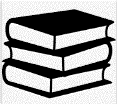 Writing Progression MapWriting Progression MapWriting Progression MapWriting Progression MapWriting Progression Map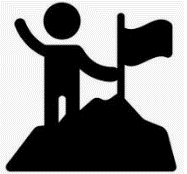    Text StructureSentence ConstructionWord Structure / Language   PunctuationTerminologyEYFS By the end of EYFS, children will be taught to:Introduce: Planning Tool –Story map /story mountain Whole class retelling of story Understanding of beginning/ middle / end Retell simple 5-part story: Once upon a time First / Then / Next But So Finally,…..happily ever after Non-fiction: Factual writing closely linked to a story Simple factual sentences based around a theme: Names LabelsCaptions Lists Diagrams MessageIntroduce: Simple sentencesSimple Connectives: and who until butSay a sentence, write and read it back to check it makes sense. Compound sentences using connectives (coordinating conjunctions) and / but -‘ly’ openers Luckily / Unfortunately, ‘Run’ - Repetition for rhythm: e.g. He walked and he walked Repetition in description e.g. a lean cat, a mean catIntroduce:Determiners:the / amyyouranthisthathishertheirsomeallPrepositions:updowninintoouttoontoAdjectives e.g. old, little, big,small, quietAdverbs e.g. luckily,unfortunately, fortunatelySimiles – using ‘like’Introduce:Finger spacesFull stopsCapital lettersIntroduce:Finger spacesLetterWordSentenceFull stopsCapital letterSimile – ‘like’Writing Progression MapWriting Progression MapWriting Progression MapWriting Progression MapWriting Progression MapWriting Progression Map   Text StructureSentence ConstructionWord Structure / Language   PunctuationTerminologyYear 1By the end of Year 1, children will be taught to:Consolidate Reception list Introduce: Fiction: Planning Tools: Story map / story mountain (Refer to Story-Type grids)Plan opening around character(s), setting, time of day and type of weather Understanding - beginning /middle /end to a story Understanding - 5 parts to a story: Opening Once upon a time… Build-up One day… Problem / Dilemma Suddenly,../ Unfortunately,… Resolution Fortunately,… Ending Finally,….Consolidate Reception list Introduce: Types of sentences: Statements Questions Exclamations Simple Connectives: and or but so because so that then that while when where Also as openers: While… When… Where… -‘ly’ openers Fortunately,…Unfortunately, Sadly,… Simple sentences e.g. I went to the park. The castle is haunted. Embellished simple sentences using adjectives e.g. The giant had an enormous beard. Red squirrels enjoy eating delicious nuts.Consolidate Reception list Introduce: Prepositions: inside outside towards across under Determiners: the a my your an this that his her their some all lots of many more those these Adjectives to describe e.g. The old house… The huge elephant… Alliteration e.g. dangerous dragon slimy snake Similes using as….as… e.g. as tall as a house as red as a radish Precise, clear language to give information e.g. First, switch on the red button. Next, wait for the green light to flash...Consolidate Reception list Introduce: Capital Letters: Capital letter for names Capital letter for the personal pronoun I Full stops Question marks Exclamation marks Speech bubble Bullet pointsConsolidate: Finger spaces Letter Word Sentence Full stops Capital letter Simile – ‘like’ Introduce: Punctuation Question mark Exclamation mark Speech bubble Bullet points Singular/ pluralAdjective Verbs Connective Alliteration Simile – ‘as’Writing Progression MapWriting Progression MapWriting Progression MapWriting Progression MapWriting Progression MapWriting Progression Map   Text StructureSentence ConstructionWord Structure / Language   PunctuationTerminologyYear 1By the end of Year 1, children will be taught to:Non-fiction: Planning tools: text map / washing line Heading Introduction Opening factual statement Middle section(s) Simple factual sentences around a theme Bullet points for instructions Labelled diagrams Ending Concluding sentenceCompound sentences using connectives (coordinating conjunctions) and/or/ but/so e.g. The children played on the swings and slid down the slide. Spiders can be small or they can be large. Charlie hid but Sally found him.It was raining so they put on their coats. Complex sentences: Use of ‘who’ (relative clause) e.g. Once upon a time there was a little old woman who lived in a forest. There are many children who like to eat ice cream. ‘Run’ - Repetition for rhythm e.g. He walked and he walked and he walked. Repetition for description e.g. a lean cat, a mean cat a green dragon, a fiery dragonContinuation from previous page:Regular plural noun suffixes –s or –es (e.g. dog, dogs; wish, wishes) Suffixes that can be added to verbs (e.g. helping, helped, helper) How the prefix un– changes the meaning of verbs and adjectives (negation, e.g. unkind, or undoing, e.g. untie the boat)As on previous pageAs on previous pageWriting Progression MapWriting Progression MapWriting Progression MapWriting Progression MapWriting Progression MapWriting Progression Map   Text StructureSentence ConstructionWord Structure / Language   PunctuationTerminologyYear 2By the end of Year 2, children will be taught to:Consolidate Year 1 listIntroduce:FictionSecure use of planning tools: Story map/ story mountain / story grids/ ’Boxing-up’ gridPlan opening around character(s), setting, time of day and type of weatherUnderstanding 5 parts to a story with more complex vocabularyOpening e.g.In a land far away….One cold but bright morning…..Build-up e.g.Later that dayProblem / Dilemma e.g.To his amazementResolution e.g. As soon asEnding e.g.Luckily, Fortunately,Ending should be a section rather than one final sentence e.g. suggest how the main character is feeling in the final situation.Consolidate Year 1 listIntroduce:Types of sentences:StatementsQuestionsExclamationsCommands-‘ly’ starters e.g. Usually, Eventually, Finally,Carefully, Slowly, …Vary openers to sentencesEmbellished simple sentences using:adjectives e.g. The boys peeped inside the dark cave.adverbs e.g. Tom ran quickly down the hill.Secure use of compound sentences (Coordination) using connectives: and/ or / but / so (coordinating conjunctions)Complex sentences (Subordination) using:Drop in a relative clause:who/which e.g. Sam, who was lost, sat down and cried. The Vikings, who came from Scandinavia, invaded Scotland. The Fire of London, which started in Pudding Lane, spread quickly. Consolidate Year 1 listIntroduce:Prepositions:behind above alongbefore between afterAlliteration e.g. wicked witch slimy slugsSimiles using…like… e.g.… like sizzling sausages…hot like a fireTwo adjectives to describe the noun e.g.The scary, old woman…Squirrels have long, bushy tails.Adverbs for descriptione.g. Snow fell gently and covered the cottage in the wood.Adverbs for informatione.g. Lift the pot carefully onto the tray. The river quickly flooded the town.Consolidate Year 1 listIntroduce:Demarcate sentences:Capital lettersFull stopsQuestion marksExclamation marksCommas to separate items in a listComma after –ly openere.g. Fortunately,….Slowly,….Speech bubbles /speech marks for direct speechImplicitly understand how tochange from indirect speech todirect speechConsolidate: Punctuation • Finger spaces • Letter • Word • Sentence • Full stops • Capital letter • Question mark • Exclamation mark • Speech bubble • Bullet points Singular/ plural Adjective Verb Connective Alliteration Simile – ‘as’/ ‘like’Introduce: Apostrophe (contractions and singular possession)Writing Progression MapWriting Progression MapWriting Progression MapWriting Progression MapWriting Progression MapWriting Progression Map   Text StructureSentence ConstructionWord Structure / Language   PunctuationTerminologyYear 2By the end of Year 2, children will be taught to:Non-Fiction Introduce: Secure use of planning tools: Text map / washing line / ‘Boxing –up’ grid Introduction: Heading Hook to engage reader Factual statement / definition Opening question Middle section(s) Group related ideas / facts into sections Sub headings to introduce sentences /sections Use of lists – what is needed / lists of steps to be taken Bullet points for facts Diagrams Ending Make final comment to reader Extra tips! / Did-you-know? facts / True or false? The consistent use of present tense versus past tense throughout texts Use of the continuous form of verbs in the present and past tense to mark actions in progress (e.g. she is drumming, he was shouting)Additional subordinating conjunctions: what/while/when/where/ because/ then/so that/ if/to/until e.g. While the animals were munching breakfast, two visitors arrived During the Autumn, when the weather is cold, the leaves fall off the trees. Use long and short sentences: Long sentences to add description or information. Use short sentences for emphasis. Expanded noun phrases e.g. lots of people, plenty of food List of 3 for description e.g. He wore old shoes, a dark cloak and a red hat. African elephants have long trunks, curly tusks and large ears.Continuation from previous page:Generalisers for information, e.g. Most dogs…. Some cats…. Formation of nouns using suffixes such as –ness, –er Formation of adjectives using suffixes such as –ful, –less  Use of the suffixes –er and –est to form comparisons of adjectives and adverbsApostrophes to mark contracted forms in spelling e.g. don’t, can’t Apostrophes to mark singular possession e.g. the cat’s nameCommas for description‘Speech marks’SuffixVerb / adverbStatementquestionexclamationCommand (Bossy verbs)Tense (past, present,future) ie not in boldAdjective / nounNoun phrasesGeneralisersSubordinating conjunctionsWriting Progression MapWriting Progression MapWriting Progression MapWriting Progression MapWriting Progression MapWriting Progression Map    Text Structure   Sentence ConstructionWord Structure / LanguagePunctuationTerminologyYear 3By the end of Year 3, children will be taught to:Consolidate Year 2 list Introduce: Fiction Secure use of planning tools: Story map /story mountain / story grids / ‘Boxing-up’ grid Plan opening around character(s), setting, time of day and type of weatherParagraphs to organise ideas into each story part Extended vocabulary to introduce 5 story parts: Introduction –should include detailed description of setting or characters Build-up –build in some suspense towards the problem or dilemma Problem / Dilemma –include detail of actions / dialogue Resolution - should link with the problem Ending – clear ending should link back to the start, show how the character is feeling, how the character or situation has changed from the beginning.Consolidate Year 2 list Introduce: Vary long and short sentences: Long sentences to add description or information. Short sentences for emphasis and making key points e.g. Sam was really unhappy. Visit the farm now. Embellished simple sentences: Adverb starters to add detail e.g. Carefully, she crawled along the floor of the cave…. Amazingly, small insects can…. Adverbial phrases used as a ‘where’, ‘when’ or ‘how’ starter (fronted adverbials) A few days ago, we discovered a hidden box. At the back of the eye, is the retina. In a strange way, he looked at me. Prepositional phrases to place the action: on the mat; behind the tree, in the air Compound sentences (Coordination) using connectives: and/ or / but / so / for /nor / yet (coordinating conjunctions) Develop complex sentences (Subordination) with range of subordinating conjunctions, -‘ing’ clauses as starters e.g. Sighing, the boy finished his homework. Grunting, the pig lay down to sleep.Consolidate Year 2 list Introduce: Prepositions: Next to            by the side of In front of      during        through      throughout           because of Powerful verbs e.g. stare, tremble, slither Boastful Language e.g. magnificent, unbelievable, exciting! More specific / technical vocabulary to add detail e.g. A few dragons of this variety can breathe on any creature and turn it to stone immediately.Drops of rain pounded on the corrugated, tin roof.Consolidate Year 2 list Introduce: Colon before a list e.g. What you need: Ellipses to keep the reader hanging on Secure use of inverted commas for direct speech Use of commas after fronted adverbials (e.g. Later that day, I heard the bad news.)Consolidate: Punctuation Finger spaces Letter Word Sentence Statement: question, exclamation Command Full stops Capital letter Question mark Exclamation mark Speech bubble ‘Speech marks’ Bullet points Apostrophe (contractions only) Commas for sentence of 3 - description Singular/ plural SuffixAdjective / noun / Noun phrases / Verb / adverb Bossy verbs Tense (past, present, future) Connective Generalisers Alliteration Simile – ‘as’/ ‘like’Writing Progression MapWriting Progression MapWriting Progression MapWriting Progression MapWriting Progression MapWriting Progression Map   Text StructureSentence ConstructionWord Structure / Language   PunctuationTerminologyYear 3By the end of Year 3, children will be taught to:Non-Fiction Introduce: Secure use of planning tools: e.g. Text map, washing line, ‘Boxing –up’ grid, story gridsParagraphs to organise ideas around a theme Introduction -Develop hook to introduce and tempt reader in e.g. Who….? What….? Where….? Why….? When….? How….? Middle Section(s)- Group related ideas /facts into paragraphs. Sub headings- to introduce sections / paragraphs. Topic sentences - to introduce paragraphs. Lists of steps to be taken. Bullet points for facts. Flow diagram. Develop Ending – Personal response. Extra information / reminders e.g. Information boxes/ Five Amazing Facts. Wow comment.Use of the perfect form of verbs to mark relationships of time and cause e.g. I have written it down so I can check what it said. Use of present perfect instead of simple past. He has left his hat behind, as opposed to He left his hat behind.Drop in a relative clause using: who/whom/which/whose/ that e.g. The girl, whom I remember, had long black hair. The boy, whose name is George, thinks he is very brave. The Clifton Suspension bridge, which was finished in 1864, is a popular tourist attraction. Sentence of 3 for description e.g. The cottage was almost invisible, hiding under a thick layer of snow and glistening in the sunlight. Rainbow dragons are covered with many different coloured scales, have enormous, red eyes and swim on the surface of the water. Pattern of 3 for persuasion e.g. Visit, Swim, Enjoy! Topic sentences to introduce non-fiction paragraphs e.g. Dragons are found across the world. Dialogue –powerful speech verb e.g. “Hello,” she whisperedContinuation from previous page:Nouns formed from prefixes e.g. auto… super…anti… Word Families based on common words e.g. teacher –teach, beauty – beautiful Use of determiners a or an according to whether next word begins with a vowel e.g. a rock, an open boxIntroduce: Word family Conjunction Coordinating conjunction Subordinating conjunction Clause Subordinate clause Adverb Preposition Direct speech Inverted commas Prefix Consonant/Vowel Determiner Synonyms Relative clause Relative pronoun Imperative Colon for instructionsWriting Progression MapWriting Progression MapWriting Progression MapWriting Progression MapWriting Progression MapWriting Progression Map  Text StructureSentence ConstructionWord Structure / LanguagePunctuationTerminologyYear 4By the end of Year 4, children will be taught to:Consolidate Year 3 list Introduce: Secure use of planning tools: e.g. story map /story mountain /story grids /’Boxing-up’ grids Plan opening using: Description /action Paragraphs: to organise each part of story to indicate a change in place or jump in time Build in suspense writing to introduce the dilemma Developed 5 parts to story Introduction Build-up Problem / Dilemma Resolution Ending Clear distinction between resolution and ending. Ending should include reflection on events or the characters.Consolidate Year 3 list Introduce: Standard English for verb inflections instead of local spoken forms Long and short sentences: Long sentences to enhance description or information.Short sentences to move events on quickly e.g. It was midnight. It’s great fun. Start with a simile e.g. As curved as a ball, the moon shone brightly in the night sky. Like a wailing cat, the ambulance screamed down the road. Secure use of simple / embellished simple sentences Secure use of compound sentences (Coordination) using coordinating conjunction and / or / but / so / for / nor / yet (coordinating conjunctions) Develop complex sentences: (Subordination) Main and subordinate clauses with range of subordinating conjunctionsConsolidate Year 3 list Introduce: Prepositions at   underneath   since   towards beneath   beyond Conditionals - could, should, would Comparative and superlative adjectives e.g. small…smaller…sm allest good…better…best Proper nouns - refers to a particular person or thing e.g. Monday, Jessica, October, England The grammatical difference between plural and possessive –s Standard English forms for verb inflections instead of local spoken forms (e.g. we were instead of we was, or I did instead of I done)Consolidate Year 3 list Introduce: Commas to mark clauses and to mark off fronted adverbials Full punctuation for direct speech: Each new speaker on a new line Comma between direct speech and reporting clause e.g. “It’s late,” gasped Cinderella! Apostrophes to mark singular and plural possession (e.g. the girl’s name, the boys’ boots) as opposed to s to mark a pluralConsolidate: Punctuation Finger spaces Letter Word Sentence Statement: question, exclamation, command Full stops Capital letter Question mark Exclamation mark ‘Speech marks’ Direct speech Inverted commas Bullet points Apostrophe (contractions only) Commas for sentence of 3 – description, action Colon - instructions Singular/ plural Suffix/ Prefix Word family Consonant/Vowel Adjective / noun / noun phrase Writing Progression MapWriting Progression MapWriting Progression MapWriting Progression MapWriting Progression MapWriting Progression Map Text StructureSentence ConstructionWord Structure / Language   PunctuationTerminologyYear 4By the end of Year 4, children will be taught to:Non-Fiction Secure use of planning tools: Text map/ washing line/ ‘Boxing –up’ grid Paragraphs to organise ideas around a theme Logical organisation Group related paragraphs Develop use of a topic sentence Link information within paragraphs with a range of connectives. Use of bullet points, diagrams Introduction Middle section(s) Ending Ending could include personal opinion, response, extra information, reminders, question, warning, encouragement to the reader Appropriate choice of pronoun or noun across sentences to aid cohesion-‘ed’ clauses as starters e.g. Frightened, Tom ran straight home to avoid being caught. Exhausted, the Roman soldier collapsed at his post. Expanded -‘ing’ clauses as starters e.g. Grinning menacingly, he slipped the treasure into his rucksack. Hopping speedily towards the pool, the frog dived underneath the leaves. Drop in –‘ing’ clause e.g. Jane, laughing at the teacher, fell off her chair. The tornedo, sweeping across the city, destroyed the houses. Sentence of 3 for action e.g. Sam rushed down the road, jumped on the bus and sank into his seat. The Romans enjoyed food, loved marching but hated the weather. Repetition to persuade e.g. Find us to find the fun Dialogue - verb + adverb - “Hello,” she whispered, shyly. Appropriate choice of pronoun or noun within a sentence to avoid ambiguity and repetitionContinuation from previous page:Standard English forms for verb inflections instead of local spoken forms (e.g. we were instead of we was, or I did instead of I done)As on previous pageContinuation from previous page:Verb / Adverb Bossy verbs - imperative Tense (past, present, future) Connective Conjunction Preposition Determiner/ generaliser Clause Subordinate clause Relative clause Relative pronoun Coordinating conjunction Subordinating conjunction Alliteration Simile – ‘as’/ ‘like’ Synonyms Introduce: Pronoun Possessive pronoun Adverbial Fronted adverbial Apostrophe – plural possessionWriting Progression MapWriting Progression MapWriting Progression MapWriting Progression MapWriting Progression MapWriting Progression Map   Text StructureSentence ConstructionWord Structure / Language   PunctuationTerminologyYear 5By the end of Year 5, children will be taught to:Consolidate Year 4 list Introduce: Secure independent use of planning tools Story mountain /grids/flow diagrams Plan opening using: Description /action/dialogue Paragraphs: Vary connectives within paragraphs to build cohesion into a paragraph Use change of place, time and action to link ideas across paragraphs. Use 5 part story structure Writing could start at any of the 5 points. This may include flashbacks Introduction –should include action / description -character or setting / dialogue Build-up –develop suspense techniques Problem / Dilemma –may be more than one problem to be resolved Resolution –clear links with dilemma Ending –character could reflect on events, any changes or lessons, look forward to the future ask a question.Consolidate Year 4 list Introduce: Relative clauses beginning with who, which, that, where, when, whose or an omitted relative pronoun. Secure use of simple / embellished simple sentences Secure use of compound sentences Develop complex sentences: (Subordination) Main and subordinate clauses with full range of conjunctions: Expanded –ed clauses as starters e.g. Encouraged by the bright weather, Jane set out for a long walk. Terrified by the dragon, George fell to his knees. Elaboration of starters using adverbial phrases e.g. Beyond the dark gloom of the cave, Zach saw the wizard move. Throughout the night, the wind howled like an injured creature.Consolidate Year 4 list Introduce: Metaphor Personification Onomatopoeia Empty words e.g. someone, somewhere was out to get him Developed use of technical language Converting nouns or adjectives into verbs using suffixes (e.g. – ate; –ise; –ify) Verb prefixes (e.g. dis–, de–, mis–, over– and re–)Consolidate Year 4 list Introduce: Rhetorical question Dashes Brackets/dashes/commas for parenthesis Colons Use of commas to clarify meaning or avoid ambiguityConsolidate: Punctuation Letter/ Word Sentence Statement: question exclamation, command Full stops/ Capitals Question mark Exclamation mark ‘Speech marks’ Direct speech Inverted commas Bullet points Apostrophe contractions/ possession Commas for sentence of 3 – description, action Colon – instructions Parenthesis / bracket / dash Singular/ plural Suffix/ Prefix Word family Consonant/Vowel Adjective / noun / noun phraseVerb / Adverb Bossy verbs - imperative Tense (past, present, future) Conjunction / Connective PrepositionWriting Progression MapWriting Progression MapWriting Progression MapWriting Progression MapWriting Progression MapWriting Progression Map  Text StructureSentence ConstructionWord Structure / Language   PunctuationTerminologyYear 5By the end of Year 5, children will be taught to:Non -Fiction Introduce: Independent planning across all genres and application Secure use of range of layouts suitable to text. Structure: Introduction / Middle / Ending Secure use of paragraphs: Use a variety of ways to open texts and draw reader in and make the purpose clear Link ideas within and across paragraphs using a full range of connectives and signposts Use rhetorical questions to draw reader in Express own opinions clearly Consistently maintain viewpoint Summary clear at the end to appeal directly to the readerDrop in –‘ed’ clause e.g. Poor Tim, exhausted by so much effort, ran home. The lesser known Bristol dragon, recognised by purple spots, is rarely seen. Sentence reshaping techniques e.g. lengthening or shortening sentence for meaning and /or effect Moving sentence chunks (how, when, where) around for different effects e.g. The siren echoed loudly ….through the lonely streets ….at midnight Use of rhetorical questions Stage directions in speech (speech + verb + action) e.g. “Stop!” he shouted, picking up the stick and running after the thief. Indicating degrees of possibility using modal verbs (e.g. might, should, will, must) or adverbs (perhaps, surely)As on previous pageAs on previous pageDeterminer/ generaliser Pronoun – relative/ possessive Clause Subordinate/ relative clause Adverbial Fronted adverbial Alliteration Simile – ‘as’/ ‘like’ Synonyms Introduce: Relative clause/ pronoun Modal verb Parenthesis Bracket- dash Determiner Cohesion Ambiguity Metaphor Personification Onomatopoeia Rhetorical question Tense: present and past progressiveWriting Progression MapWriting Progression MapWriting Progression MapWriting Progression MapWriting Progression MapWriting Progression MapText StructureSentence ConstructionWord Structure / Language   PunctuationTerminologyYear 6By the end of Year 6, children will be taught to:Consolidate Year 5 list Secure independent planning across story types using 5 part story structure. Include suspense, cliff hangers, flashbacks/forwards, time slips Start story at any point of the 5 part structure Maintain plot consistently working from plan Paragraphs -Secure use of linking ideas within and across paragraphs Secure development of characterisation Non-fiction: Secure planning across non-fiction genres and application Use a variety of text layouts appropriate to purpose Use range of techniques to involve the reader –comments, questions, observations, rhetorical questionsConsolidate Year 5 list Secure use of simple / embellished simple sentences Secure use of compound sentences Secure use of complex sentences: (Subordination) Main and subordinate clauses with full range of conjunctionsActive and passive verbs to create effect and to affect presentation of information e.g. Active: Tom accidently dropped the glass. Passive: The glass was accidently dropped by Tom. Active: The class heated the water. Passive: The water was heated. Developed use of rhetorical questions for persuasionConsolidate Year 5 list Build in literary feature to create effects e.g. alliteration, onomatopoeia, similes, metaphors The difference between vocabulary typical of informal speech and vocabulary appropriate for formal speech and writing (e.g. said versus reported, alleged, or claimed in formal speech or writing) How words are related as synonyms and antonyms e.g. big/ large / littleConsolidate Year 5 list Use of the semi-colon, colon and dash to indicate a stronger subdivision of a sentence than a comma. Use of colon to introduce a list and semi-colons within lists. Punctuation of bullet points to list information.How hyphens can be used to avoid ambiguity (e.g. man eating shark versus man-eating shark, or recover versus re-cover)Consolidate: Punctuation Letter/ Word Sentence Statement: question, exclamation, command Full stops/ Capitals Question mark Exclamation mark ‘Speech marks’ Direct speech Indirect speech Inverted commas Bullet points Apostrophe contractions/ possession Commas for sentence of 3 – description, action, views/opinions, facts Colon – instructions Parenthesis Bracket- dash Singular/ plural Suffix/ Prefix Word family Consonant/Vowel Adjective / noun / noun phraseWriting Progression MapWriting Progression MapWriting Progression MapWriting Progression MapWriting Progression MapWriting Progression MapText StructureSentence ConstructionWord Structure / Language   PunctuationTerminologyYear 6By the end of Year 6, children will be taught to:Continuation from previous page:Express balanced coverage of a topic Use different techniques to conclude texts Use appropriate formal and informal styles of writing Choose or create publishing format to enhance text type and engage the reader Linking ideas across paragraphs using a wider range of cohesive devices : semantic cohesion (e.g. repetition of a word or phrase), grammatical connections (e.g. the use of adverbials such as on the other hand, in contrast, or as a consequence), and elision Layout devices, such as headings, sub -headings, columns, bullets, or tables, to structure textContinuation from previous page:Expanded noun phrases to convey complicated information concisely (e.g. the boy that jumped over the fence is over there, or the fact that it was raining meant the end of sports day) The difference between structures typical of informal speech and structures appropriate for formal speech and writing (such as the use of question tags, e.g. He’s your friend, isn’t he?, or the use of the subjunctive in some very formal writing and speech) as in: If I were you .As on previous pageAs on previous pageVerb / Adverb Bossy verbs - imperative Tense (past, present, future) modal verbConjunction / Connective Preposition Determiner/ generaliserPronoun – relative/ possessive Clause Subordinate / relative clause Adverbial Fronted adverbial Rhetorical question Present and past progressive present perfect; past perfect Cohesion Ambiguity Alliteration Simile – ‘as’/ ‘like’ Synonyms Metaphor Personification Onomatopoeia Introduce: Active and passive voice  Subject and object Hyphen Synonym, antonym Colon/ semi-colon Bullet points Ellipsis Subjunctive